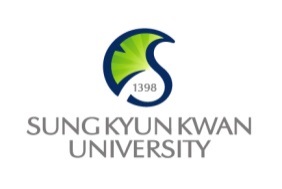          박사 복수학위 프로그램 지원서SKK BUSINESS SCHOOL인 적 사 항인 적 사 항인 적 사 항인 적 사 항인 적 사 항성명(한글/여권상 영문)사 진학번사 진학위과정사 진전공사 진지도교수사 진현재 등록학기사 진학점평균학기별 이수 교과목명(학수번호/국문/영문)성별생년월일여권번호전화번호이메일주소학 력학 력학 력학 력기간학교명 전공학위 ~  ~  ~ 